Wednesday, April 1st. ActivityMathNo new activity todayZearn (only if you have time)- If your agenda is at school and you need your login, let me know.Practice multiplication facts if you don’t know them.  You need to know 0-10 by the end of the year.ELALogin to earn your VERBS badge in Grammaropolis (on your teacher’s Clever page)Once you complete a unit with a 75% or better I can Dojo you a certificateOnly do if you haven’t completed yet.Complete 1 activity from the fictional writing choice board (Found on Weebly page).Due Friday.Social Studies (All students in my class) This is what the third-grade edition looks like.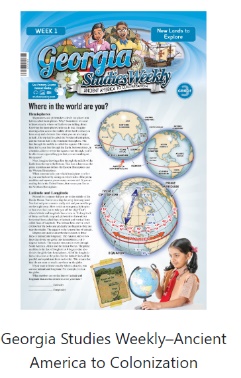 Go to Studies Weekly (in Clever on my teacher page)You will be working with Week 18 “More Southern Colonies”Read:“At Last”“Slavery in the Colonies”“Primary Sources-Auctions and Escapes of Enslaved People”- Complete the activity that goes with this article.ReadingYou will need to login to Newsela (available on Clever-possibly your teacher’s page)Class Code- 69FS54Read the assignment “How to Build a Fixed Pulley”Complete the quiz and the short writing prompt.